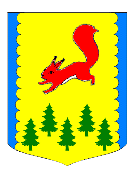 КРАСНОЯРСКИЙ КРАЙПИРОВСКИЙ МУНИЦИПАЛЬНЫЙ ОКРУГПИРОВСКИЙ ОКРУЖНОЙ СОВЕТ ДЕПУТАТОВРЕШЕНИЕ	В соответствии с частью 8 статьи 37 Федерального закона от 06.10.2003 №131-ФЗ «Об общих принципах организации местного самоуправления в Российской Федерации», Законом Красноярского края от 27.12.2005 №17-4354 «О Реестре должностей муниципальной службы», руководствуясь статьей 23 Устава Пировского муниципального округа, Пировский окружной Совет депутатов РЕШИЛ:	1. Внести в структуру администрации Пировского муниципального округа, утвержденную решением Пировского окружного Совета депутатов от 26.11.2020 № 5-33р следующие изменения (измененная структура в графическом виде прилагается). 1) пункт 1 дополнить подпунктом 1.6. следующего содержания:«1.6. Заместитель главы Пировского муниципального округа по общественно-политической работе».	2. Опубликовать настоящее решение в газете «Заря» и разместить на официальном сайте администрации Пировского муниципального округа в сети Интернет.	3. Контроль за исполнением настоящего решения возложить на комиссию по бюджетной, налоговой, экономической политике, земельным, имущественным отношениям и правоохранительной деятельности.	4.  Решение вступает в силу после его официального опубликования в районной газете «Заря».25 марта 2022гс. Пировское№ 20-220рО внесении изменений в структуру администрации Пировского муниципального округа, утвержденную решением Пировского окружного Совета депутатов от 26.11.2020 №5-33рПредседатель Пировского окружного Совета депутатов                 Глава Пировского     муниципального округа____________ Г.И. Костыгина                    ___________ А.И. Евсеев